Hieronder vind je communicatie die je via Whatsapp kan versturen. Kopieer de tekst en de afbeelding en plak dit in een bericht op (Web-)Whatsapp. Dit bericht kan je delen in groepsapp of rechtstreeks naar medewerkers versturen. Op deze manier kan je op een snelle en eenvoudige manier je medewerkers informeren over de mogelijkheid om mee te doen aan de Allen Carr stoppen met roken training met de werkgeverscode.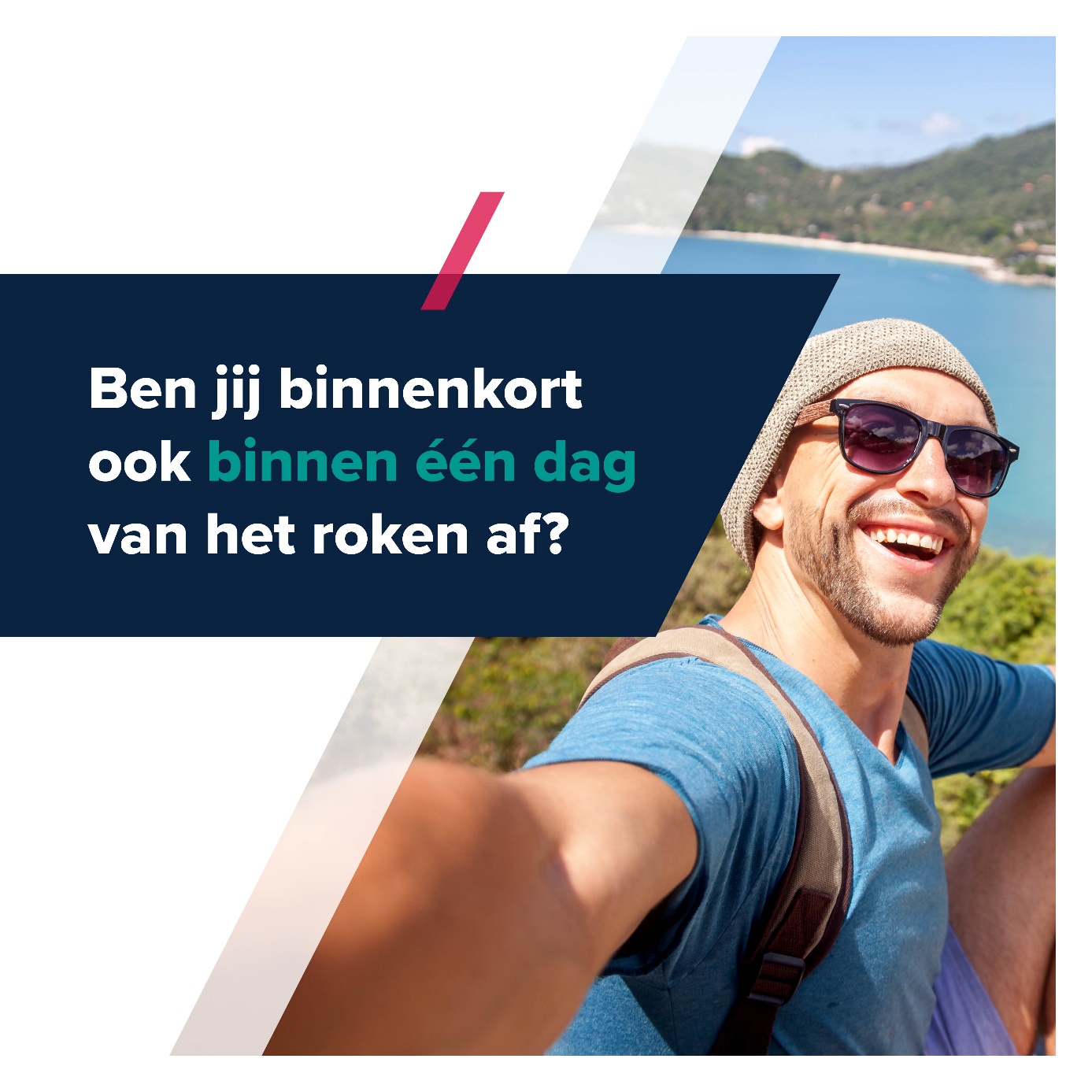 Goedendag,Speel jij met de gedachte om te stoppen met roken? We willen je hier graag bij ondersteunen. Daarom bieden wij geïnteresseerden een gratis training stoppen met roken volgens de methode van Allen Carr’s Easyway.De training van Allen Carr stelt iedere roker in staat om op een prettige manier te stoppen met roken. Moeiteloos en voorgoed. De training bestaat uit één bijeenkomst. Je kiest zelf de training die het best bij jou past, online of op één van de locatie van Allen Carr.Wil je meer informatie over de training of ben je benieuwd naar ervaringen van andere deelnemers? Bezoek dan de website allencarr.nlOm je aan te melden kan je een werkgeverscode aanvragen bij je werkgever, waarmee je je via de website gratis kan aanmelden voor een training naar keuze. 